Nom 								Date 								Chapitre 9, Les circuits et la puissanceUn circuit qui n’a qu’un seul chemin pour les électrons est un circuit 								.Un circuit qui a plusieurs chemins possibles pour les électrons est un circuit 								.Remplissez le tableau ci-dessous.4. Dans un circuit en série, le(la)(l’) 								 est le même partout dans le circuit.5. Dans un circuit en parallèle, le(la)(l’) 								 partout dans le circuit.6. Vrai ou fauxa. Les différences de potentiel à travers chaque résistance dans un circuit en série est toujours la même.			b. La tension fournie par la pile dans un circuit en série est égale aux différences de potentiel à travers tous les autres composants dans le circuit.			c. Dans un circuit en série, lorsqu’on augmente la résistance, l’intensité du courant est réduite.			d. Dans le circuit ci-contre, la tension à travers chaque résistance est identique.			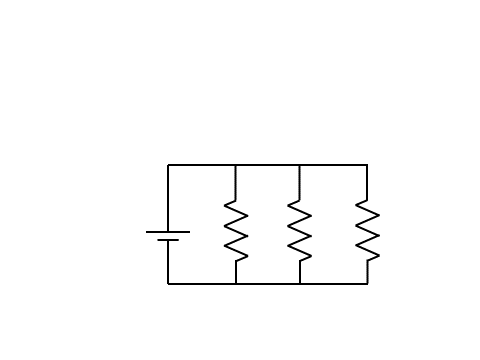 e. Dans le circuit ci-contre, l’intensité du courant à travers chaque résistance est identique.			7. Comment peut-on savoir si les ampoules dans une longueur de lumières de Noël sont connectées en série ou en parallèle?8. L’unité de mesure de la puissance électrique est le 			.9. Qu’est-ce que c’est la puissance dans le contexte des physiques?10. Effectuer les questions du texte Sciences 9 Colombie-Britannique à la page 323, #1, ,2 et 3.11. Effectuer les questions du texte Sciences 9 Colombie-Britannique à la page 324, #1, ,2 et 3.12. Que sont les différences entre le courant continu et le courant alternatif?13. Où utilise-on le courant continu?  Où utilise-on le courant alternatif?14. Décrivez comment un courant alternatif est produit dans une station hydroélectrique.Photo ou image du circuitDessin symbolique du circuiten série, S, ouen parallèle, P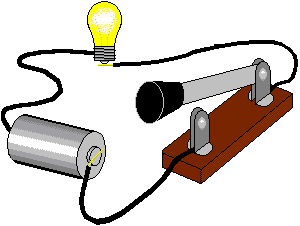 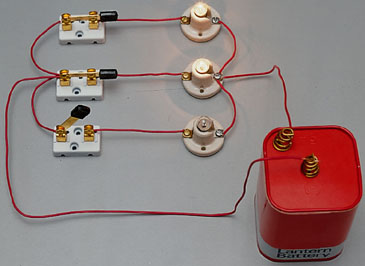 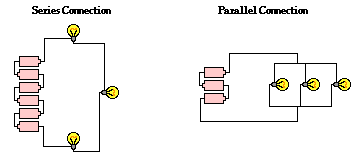 